           Новогоднее шоу 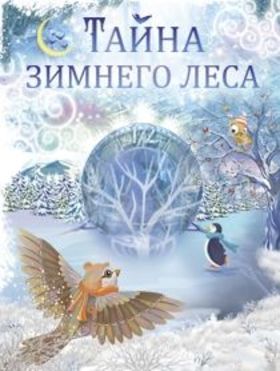       "Тайна зимнего леса"Цирк Танцующих Фонтанов «Аквамарин» дарит всем зрителям возможность погрузиться в удивительную сказку и разгадать тайну зимнего леса.Перелетные птицы - особые создания. Им известны многие секреты, неразгаданной для них остается лишь одна тайна - тайна зимнего леса.Что происходит в лесу с началом холодов? Между ними ходят легенды, что в это время в лесу происходят загадочные вещи, поэтому уже в конце осени птицы и улетают в тёплые края.Героиня нашей истории - маленькая и очень храбрая птичка. Она не поверила рассказам своей стаи и решила сама увидеть настоящую зиму. Теперь герои из рассказов и легенд, которых так боялись ее родные, станут для нее главными помощниками.На фоне невероятного по красоте шоу Танцующих Фонтанов сменяют друг друга номера лучших артистов мирового цирка и профессионалов танца на льду, увлекая всех зрителей в волшебное новогоднее путешествие.В шоу принимают участие номера с дрессированными животными: «Собачья академия профессора Ермакова» и номер высшей школы верховой езды.Двери цирка открываются за полтора часа до начала представления. Можно не торопясь прогуляться по просторным фойе, покатать малышей на пони, веселом паровозике и других аттракционах. К услугам зрителей аквагрим, профессиональная фотосъемка с дрессированными животными и в цирковом антураже, уютный цирковые кафе. По каждому билету - одна фотография в подарок.В период новогодней кампании за час до спектакля и в антракте будет проходить Новогодний Цирковой Карнавал с участием Деда Мороза, Снегурочки и других сказочных персонажей. Фойе украсит нарядная, под самый потолок красавица-ёлка. Интерактивная развлекательная программа органично вписывается в концепцию новогоднего праздника и служит для маленьких зрителей предисловием к основному спектаклю.Встречайте Новый год в самом необычном цирке страны!                                                                                                             Продолжительность представления 3 часа (в том числе антракт 30 мин).                                                                                                 Мероприятие предназначено для семейного просмотра. Без возрастных ограничений (0+).                                                       Зрительный зал с хорошим подъемом амфитеатра обеспечивает изумительный обзор с каждого места. Для всех маленьких зрителей предусмотрены удобные подушки на кресла.Даты:     19 декабря и 7 январяСтоимость – 1550/1450 руб. (дети до 6 лет бесплатно)